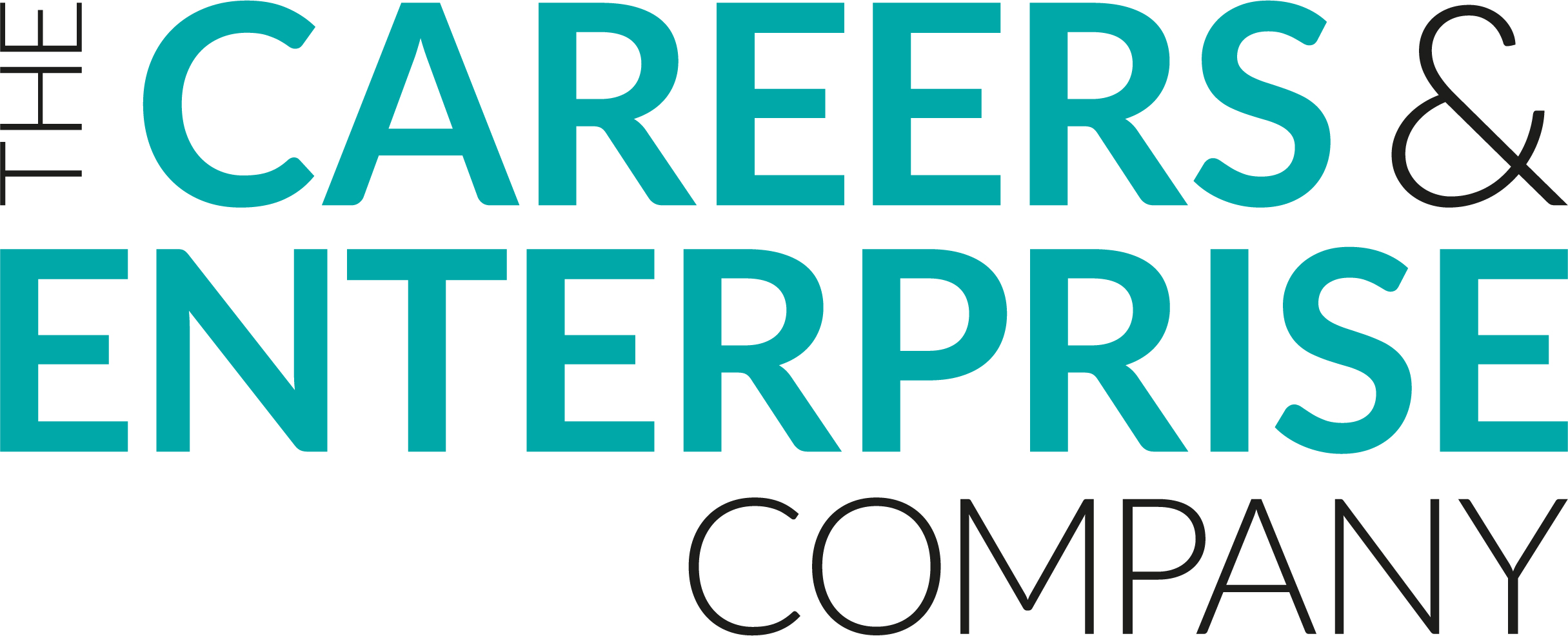 Careers events calendar 2020/21Developed by Solihull Careers HubYear-round projectsYear-round projectsYear-round projectsEnergy Quest: Energiser WorkshopKey Stage 3 STEM WorkshopBooking required. Two workshops run in school focusing on exploration of energy generation, sustainability and technologiesenergyquest@bydesign-group.co.uk or call 01827 316297Energy Quest: The Bright Ideas ChallengeSTEM Challenge Cross curricular competition. Students imagine innovative solutions to power cities of the future. Prizes and resources availablehttps://www.shell.co.uk/sustainability/society/supporting-stem/bright-ideas-challenge.htmlGreenpower Electric Car ChallengeGreenpower inspire young people around the world to excel in Science, Technology, Engineering and Maths through a unique challenge: to design, build and race an electric car.https://www.greenpower.co.uk/Step into the NHS Competition Students to choose an NHS career that interests them and create a job description and an advert. Students can work on their own or in teams of up to four.https://www.stepintothenhs.nhs.uk/schoolsBASE Business and Accounting Competition16-17 year oldsAn exciting experience where students take part in team challenges; giving them an understanding of what it’s like to be an ICAEW Chartered Accountant whilst developing their key employability skills.https://careers.icaew.com/campaigns/base-competitionTomorrow’s Engineers EEP Robotics ChallengeStudent teams learn how to build, program and control autonomous LEGO robots to complete a series of short, exciting missions using LEGO® MINDSTORMS® Education EV3 sets.  Activities can be run with your team outside the classroom or during lessons.  https://robotics.tomorrowsengineers.org.uk/the-challenge/entering-the-challenge/SeptemberSeptemberSeptemberSeptember14th – 20th National Coding WeekUpskilling staff and parentsOpportunity to raise the profile of coding.  Children are learning digital skills in school or through coding clubs such as CoderDojo. We therefore would like these clubs to open their doors to parents for a one-off session in which the children will teach the adults some of the skills they have learnt https://codingweek.org/29th – 30th West National Apprenticeship ShowCheltenham RacecourseBringing together employers, colleges and providers with those wanting to find out more about what apprenticeships can offer.https://www.nationalapprenticeshipshow.org/OctoberOctoberOctoberOctober4th – 10th World Space WeekWorld Space Week is the largest space event on Earth. More than 8,000 events in 96 countries celebrated “The Moon: Gateway to the Stars” last year. This year the theme is “Satellites Improve Life.”https://www.worldspaceweek.org/6th – 7th Yorkshire National Apprenticeship ShowDoncaster RacecourseBringing together employers, colleges and providers with those wanting to find out more about what apprenticeships can offer.https://www.nationalapprenticeshipshow.org/7th National Skills Day12th – 16th Digital Leaders weekA chance for schools to invite in employers from the digital sector to raise awareness of the careers within this area.  https://digileaders.com/week/ 13th – 14th North West National Apprenticeship ShowEventcity, ManchesterBringing together employers, colleges and providers with those wanting to find out more about what apprenticeships can offer.https://www.nationalapprenticeshipshow.org/27th National Mentoring DayOpportunity to raise the profile of mentoring for young people and to encourage more people to sign up to be mentors. www.nationalmentoringday.org  TBCLove Our Colleges WeekThe Love Our Colleges campaign is an opportunity to highlight the brilliant work that goes on in colleges, and the brilliant staff that make it all possible. https://loveourcolleges.co.uk/TBCRail WeekA dedicated week of activity which aims to address the skills shortage in rail-related roles and inspire a generation of young people through a series of events, visits and talks. https://www.railweek.com/NovemberNovemberNovemberNovember2nd – 6th Tomorrow’s Engineers WeekThemed week of events and resources on engineering.  Downloadable toolkits and resources available.https://tomorrowsengineers.org.uk/tomorrows-engineers-week-2019/16th – 22nd Global Entrepreneurship WeekThousands of events and competitions in 170 countries inspire millions to engage in entrepreneurial activity.https://www.genglobal.org/gew19th – 21st World Skills LiveNEC BirminghamThe UK’s largest interactive apprenticeships, skills and careers event. This event is divided into four areas, each providing a focus on particular industry sectors:- Construction & Infrastructure- Health, Hospitality & Lifestyle- Digital, Business & Creative - Engineering & Technologyhttps://www.worldskillsuk.org/directions/worldskills-uk-live23rd- 24thNational Careers Leaders ConferenceDerbyConference for Careers Leadershttps://www.thecdi.net/Home27th – 28th Skills London15-24 year olds and their familiesSkills London is the UK’s biggest jobs and careers event provides young people with the opportunity to find inspiration and make that life-changing connection, while enabling organisations to spark a connection with their future talent.https://www.eventbrite.co.uk/e/skills-london-2020-school-college-registration-tickets-97729177601TBCUsually last weekTakeover ChallengePuts children and young people into real-life decision-making positions in organisations. Children gain a valuable insight and gain experience of a workplace, while organisations benefit from a fresh perspective on their work.https://www.firstcareers.co.uk/takeover-challenge/TBCBIMA Digital DayLinking industry professionals with schools and Colleges to raise awareness of the opportunities for young people in the digital sectorhttps://www.bimadday.org.uk/schoolTBCDiscover Creative Careers WeekA week dedicated to celebrating creative careers.https://discovercreative.careers/#/ TBC#iwill campaignThe #iwill campaign wants to make participation in social action the norm for young people under 20.https://www.iwill.org.uk/ DecemberDecemberDecemberDecember5th International Volunteers DayOpportunity to raise the profile of volunteering, volunteering can also be a good way for people to get into employment through learning the skills needed for the world of work.https://www.un.org/en/observances/volunteer-dayJanuaryJanuaryJanuaryJanuary27th – 28th South West National Apprenticeship ShowSandy Park, ExeterBringing together employers, colleges and providers with those wanting to find out more about what apprenticeships can offer.https://www.nationalapprenticeshipshow.org/FebruaryFebruaryFebruaryFebruary8th – 9th AoC Annual Conference and ExhibitionICC BirminghamThe Association of Colleges annual conference and exhibition for college leaders.https://www.aoc-services.co.uk/events_and_training/aoc-annual-conference-and-exhibition-2020/11th International Day of Women and Girls in ScienceInternational awareness to recognise the critical role women and girls play in science and technology.  Each year there is a different theme.  https://www.un.org/en/observances/women-and-girls-in-science-day8th – 14th National Apprenticeship WeekAn annual week-long celebration of apprenticeships across England and is a time to recognise and applaud apprenticeship success stories across the country.https://amazingapprenticeships.com/naw2021/TBCSTEM Club Weekhttps://www.stem.org.uk/news-and-views/news/stem-clubs-week-hereMarchMarchMarchMarch1st – 5th National Careers WeekA celebration of careers guidance and free resources in education across the UK. The aim is to provide a focus for careers guidance activity at an important stage in the academic calendar to help support young people leaving education.https://nationalcareersweek.com/2nd National Career Guidance ShowThe National Career Guidance Show offers free CPD, in an informal setting, to careers advisers, learning and development managers, teachers and practitioners working across all sectors. Across four shows, over 200 exhibition stands and over 40 seminars provide professionals with unbeatable access to up-to-date information to support their clients, as well as important networking opportunitieshttps://prospectsevents.co.uk/our-events/national-career-guidance-show/ncgs-london-2020/2nd – 3rd London & SE National Apprenticeship ShowSandown ParkBringing together employers, colleges and providers with those wanting to find out more about what apprenticeships can offer.https://www.nationalapprenticeshipshow.org/5th – 6th What Careers Live? What University Live?BirminghamExplore a range of talks across four different advice theatres. Get more information on student life, choosing your career, working in a certain industry or company, support available and much more.https://www.whatcareerlive.co.uk/birmingham 10th UK Career Development AwardsLeedsDinner and award presentationshttps://www.thecdi.net/UK-Career-Development-Awards-202015th - 16th Central National Apprenticeship ShowMarshall Arena (formally Arena MK)Bringing together employers, colleges and providers with those wanting to find out more about what apprenticeships can offer.https://www.nationalapprenticeshipshow.org/TBCBig Bang Fairhttps://www.thebigbangfair.co.uk/ TBCBritish Science WeekEvents, school projects, challenges. Grants, support and resources available.https://www.britishscienceweek.org/TBCOpen Doors: Get into ConstructionA unique chance for you to see behind the scenes at major ‘live’ construction sites across England, Scotland and Wales. https://opendoors.construction/AprilAprilAprilAprilTBCUK Fin Tech WeekOnline events, showcasing the finance sector.https://www.innovatefinance.com/ukfintechweek/ TBCEnglish Tourism WeekOpportunity to promote jobs within the tourism sector and invite in local tourism employers/employees.https://www.visitbritain.org/english-tourism-weekMayMayMayMayTBCNational Skills DaysA great chance for staff, students and parents to show their skills. https://nationalcareersweek.com/national-skills-days/JuneJuneJuneJune1st – 7th Volunteers WeekVolunteers’ Week is an annual celebration of the contribution millions of people make across the UK through volunteering.https://volunteersweek.org/23rd International Women in Engineering DayInternational awareness campaign to raise the profile of women in engineering and focus attention on the amazing career opportunities available to girls in this industry.http://www.inwed.org.uk/JulyJulyJulyJuly